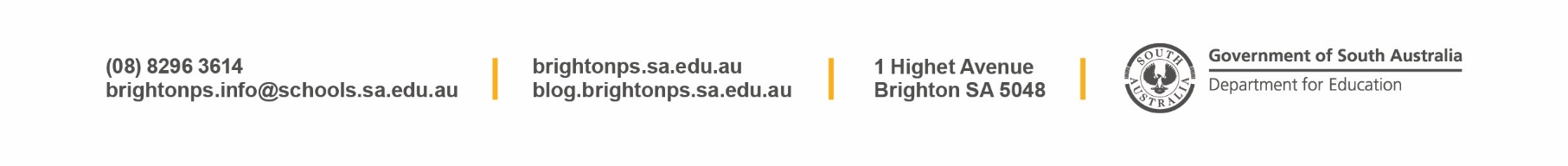 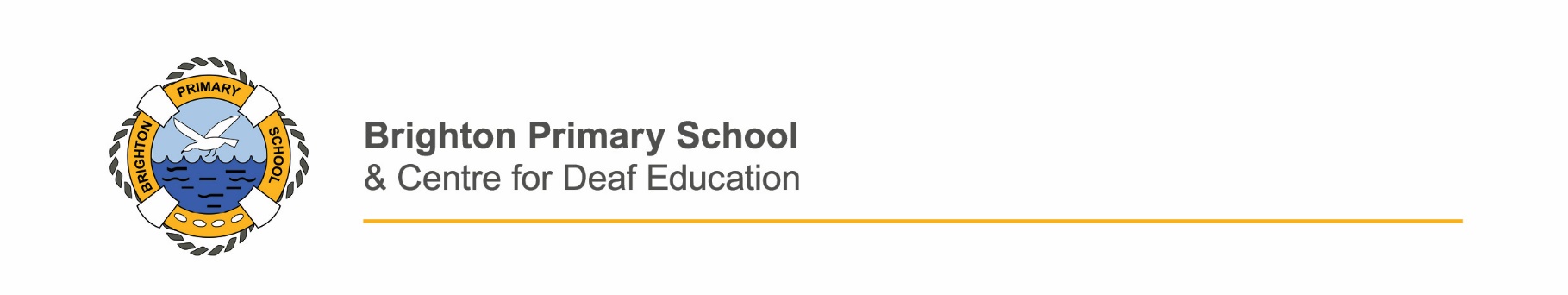 Sports DayThursday the 10th of November 2022BLUE-FLINDERS             	     RED-BARKERGREEN-STURT	                               YELLOW-LIGHT9.00-9.30 Opening Ceremony, Health Hustle and Team Chants9.30-10.40 Tabloid EventsRecess11.10-11.55 Tabloid Events12.00 Championship Sprints (100m track) Lunch House Relay (year levels) Oval track relay with batons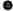  Teacher vs Parent Vs Year 6 Event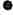 PresentationsStudents return to class for dismissal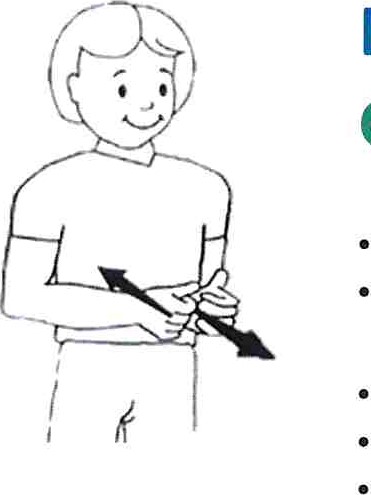 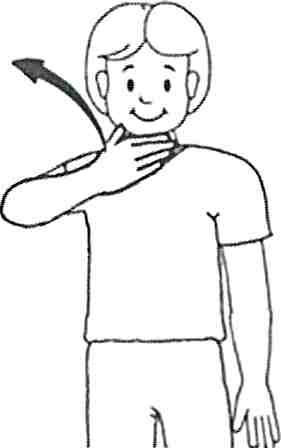 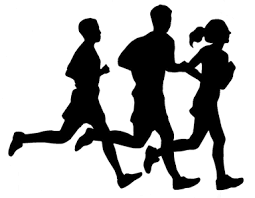 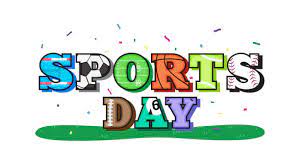 